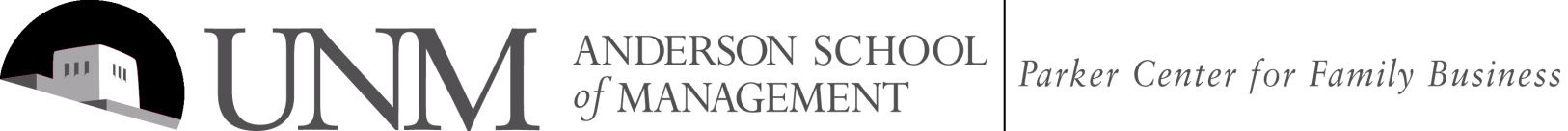 2017 Symposium • October 20, 2017  • Sandia Resorts & Casino	PRESENTING  LEVEL    		    						$10,000 Donation		Designated as Luncheon SponsorListing of Presenting Sponsor name and logo included on Symposium collateral materials Parker Center for Family Business website listing description of Presenting Sponsor’s services and resourcesWebsite link to Presenting Sponsor’s websiteVendor table with Presenting Sponsor banner (provided by Sponsor) at SymposiumPresenting Sponsor’s marketing materials included in Symposium participant gift bags10 guest tickets for SymposiumLUNCH LEVEL    									$5,000 DonationListing of Sponsor’s name included on Symposium collateral materialsParker Center for Family Business website listing description of  Sponsor services and resourcesWebsite link to Sponsor’s websiteVendor table with Sponsor banner (provided by Sponsor) at SymposiumSponsor’s marketing materials included in Symposium participant gift bags4 guest tickets for SymposiumBREAKFAST LEVEL									$2,500 DonationListing of Sponsor’s name included on Symposium collateral materialSponsor’s name and logo listed on collateral materialSponsor page listing services and resources in Symposium participant gift bags3 guest tickets for SymposiumMORNING BREAK LEVEL 								$1,800 DonationAnnouncement prior to breakListing of Partner name, services and resources in Symposium participant gift bags Listing of Partner name and information on website2 guest tickets for SymposiumAFTERNOON BREAK LEVEL 							$1,800 DonationAnnouncement prior to breakListing of Partner name, services and resources in Symposium participant gift bags Listing of Partner name and information on website2 guest tickets for SymposiumCOCKTAIL LEVEL 									$1,800 DonationAnnouncement prior to receptionListing of Partner name, services and resources in Symposium participant gift bags Listing of Partner name and information on website2 guest tickets for SymposiumPARTNER LEVEL									$1,500 DonationListing of Partner name, services and resources in Symposium participant gift bags Listing of Partner name and information on website2 guest tickets for SymposiumDONOR LEVEL						Amount up to $1,500 DonationListing in Symposium participant gift bagsListing of Donor on website __________________________________________________________________________________________________________________________________NAME EXACTLY AS YOU WISH TO BE LISTED  		    CONTACT PERSONADDRESS__________________________________________________________________  DONATION LEVEL_____________________________TELEPHONE	_________________________E-MAIL________________________________________WEBSITE___________________________	Return to:UNM Foundation/Parker Center for Family BusinessAttn:  Camille Pompeo, MSC05 3090, 1 University of New Mexico, Albuquerque, NM 87131-0001   Checks payable to UNM Foundation/Parker Center for Family Business